TRƯỜNG ĐẠI HỌC NHA TRANG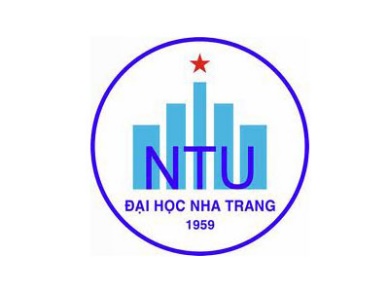 Khoa Ngoại NgữBộ môn Thực hành TiếngĐỀ CƯƠNG CHI TIẾT HỌC PHẦN1. Thông tin về học phần:Tên học phần:	Tiếng Việt: 		TIẾNG ANH B1.2Tiếng Anh: 		GENERAL ENGLISH B1.2Mã học phần:			FLS315Số tín chỉ: 			4 (4 – 0)Đào tạo trình độ: 		Đại họcHọc phần tiên quyết: 	Tiếng Anh B1.12. Thông tin về GV:Toàn thể GV Tiếng Anh khoa Ngoại ngữ.3. Mô tả học phần:Học phần cung cấp cho sinh viên các phương pháp học tiếng Anh theo chủ đề Công việc, Công nghệ, Kì nghỉ, Sản phẩm, Lịch sử và Thiên nhiên. Ngoài ra, người học có cơ hội vận dụng được các kiến thức về từ vựng và ngữ pháp để rèn luyện bốn kỹ năng nghe nói. Sau khi kết thúc học phần, người học có thể nghe nói đọc viết đạt cấp độ B1 theo khung tham chiếu Châu Âu (CEFR). 4. Mục tiêu:Học phần giúp người học có đủ kiến thức về từ vựng, ngữ pháp của các chủ đề trên và kỹ năng cần thiết để học tập, thi cử và giao tiếp ở nhiều tình huống quen thuộc trong cuộc sống. Ngoài ra, học phần giúp người học phát triển bốn kỹ năng nghe nói đọc viết về những chủ đề quen thuộc và vận dụng các kiến thức, kỹ năng trên để giao tiếp đạt cấp độ B1 theo khung tham chiếu Châu Âu (CEFR). Từ đó, người học có ý thức tự học, tự nghiên cứu các chủ đề có liên quan và có trách nhiệm chọn lọc nội dung, phương pháp, hình thức tự học sao cho phù hợp để việc học đạt hiệu quả tốt nhất. 5. Chuẩn đầu ra (CLOs): Sau khi học xong học phần, người học có thể:Hiểu được ý nghĩa, cách sử dụng các từ vựng theo đúng chủ đề, ngữ cảnh như Công việc, Công nghệ, Kì nghỉ, Sản phẩm, Lịch sử và Thiên nhiên.Phân biệt được các điểm ngữ pháp chính như Hiện tại hoàn thành; Quá khứ đơn; Giới từ chỉ nơi chốn; Câu điều kiện loại 0, 1, 2;  Mệnh đệ quan hệ xác định; Quá khứ hoàn thành; Thể bị động; Câu tường thuật.Vận dụng các vốn từ vựng, ngữ pháp, kiến thức phát âm để phát triển các kỹ năng nghe, nói, đọc, viết phục vụ mục đích học tập và thi.Vận dụng các điểm ngữ pháp, từ vựng; kiến thức phát âm, các kỹ năng nghe, nói, đọc, viết để làm bài tập Online MyELT.Vận dụng các vốn từ vựng, ngữ pháp, kiến thức phát âm, các kỹ năng nghe nói đọc viết để có thể tự học hoặc giao tiếp trong các tình huống hoặc các chủ đề quen thuộc đạt cấp độ B1.Thực hiện thành thạo kỹ năng làm việc nhóm, cặp và tham gia tích cực vào giờ giảng.6. Đánh giá kết quả học tập:7. Tài liệu dạy học:8. Kế hoạch dạy học:9. Yêu cầu đối với người học:SV có đầy đủ tài liệu và công cụ học tập cần thiết. SV chuẩn bị đầy đủ thiết bị và phần mềm cần thiết theo hướng dẫn của Trường để học Elearning.SV tham dự đầy đủ các buổi học, tích cực thảo luận, trình bày ý kiến trong quá trình lên lớp, hợp tác với cặp, nhóm để hoàn thành các yêu cầu được giao.Chủ động tìm hiểu, làm quen với hệ thống NTU E-learning, ứng dụng Zoom và các ứng dụng khác do GV giới thiệu.Tham gia học tập, thảo luận, làm bài tập, bài kiểm tra trên NTU E-learning và MyELT.Ngày cập nhật: 06/02/2023           GIẢNG VIÊN	 CHỦ NHIỆM HỌC PHẦN                  (đã ký)		 (đã ký)
     Giáo viên K. Ngoại Ngữ	Ngô Quỳnh Hoa                    	                                                    TRƯỞNG BỘ MÔN        (đã ký)                                                         Ngô Quỳnh HoaTT.Hoạt động đánh giáHình thức/công cụ đánh giáNhằm đạt CLOsTrọng số (%)1Đánh giá quá trình- Điểm chuyên cần - Điểm BT online MyELTa,b,c,d,e,f20%2Thi giữa kì- Thi Nghe – Nói (tuần 15 theo TKB của từng lớp)- Hình thức: tự luận, vấn đáp- Nội dung: toàn bộ chương trình họca,b,c,d,e,f40%3Thi cuối kì- Thi Đọc – Viết (tuần 16 theo lịch chung của Nhà trường)- Hình thức: trắc nghiệm và tự luận- Nội dung: toàn bộ chương trình học a,b,c,d,e,f40%TT.Tên tác giảTên tài liệuNăm xuất bảnNhà xuất bảnĐịa chỉ khai thác tài liệuMục đích sử dụngMục đích sử dụngTT.Tên tác giảTên tài liệuNăm xuất bảnNhà xuất bảnĐịa chỉ khai thác tài liệuTài liệu chínhTham khảo1- John Hughes- Helen Stephenson- Paul DummettLife Pre-Intermediate Student’s Book(A2 – B1/ Bài 7 đến bài 12)2019National Geographic LearningĐH Nha Trangx2. - John Hughes- Helen Stephenson- Paul DummettLife Pre-Intermediate Student’s Workbook(A2 – B1/ Bài 7 đến bài 12)2019National Geographic LearningĐH Nha Trangx3Preliminary English Test (PET) 2004Cambridge University PressĐH Nha TrangxTuầnNội dungNhằm đạt CLOsPP dạy họcNhiệm vụ của người học1(06/02 – 12/02)Giới thiệu nội dung HP B1.2Bài 7: Work - Phần A, B, Ca,b,c,d,e,f- Thuyết giảng- Làm việc cá nhân / theo nhóm- Role-play- Xem video- Thảo luận- Xem đề cương chi tiết HP.- Đọc bài 7 phần A, B, C.- Học từ vựng: Nghề nghiệp.- Làm bài tập ngữ pháp: Hiện tại hoàn thành – Quá khứ đơn.- Đăng nhập vào lớp học online trên MyELT.- Hỏi đáp, thảo luận, trả lời trên diễn đàn chung (EL).2(13/02 – 19/02)Bài 7: Work (cont.)- Phần D, E, F- Reviewa,b,c,d,e,f- Thuyết giảng- Làm việc cá nhân / theo nhóm- Role-play- Xem video- Thảo luận- Đọc bài 7 phần D, E, F.- Học từ vựng: phỏng vấn xin việc.- Ôn tập ngữ pháp.- Thực hành các kĩ năng nghe nói đọc viết trên MyELT.- Hỏi đáp, thảo luận, trả lời trên diễn đàn chung (EL).3(20/02 - 26/02)Bài 8: Technology - Phần A, B, Ca,b,c,d,e,f- Thuyết giảng- Làm việc cá nhân / theo nhóm- Role-play- Xem video- Thảo luận - Tham gia học online.- Đọc bài 8 phần A, B, C.- Học từ vựng: Internet.- Làm bài tập ngữ pháp: Câu điều kiện loại 0-1.- Thực hành các kĩ năng nghe nói đọc viết trên MyELT.- Hỏi đáp, thảo luận, trả lời trên diễn đàn chung (EL).4(27/02 – 05/03)Bài 8: Technology - Phần D, E, F,- Reviewa,b,c,d,e,f- Thuyết giảng- Làm việc cá nhân / theo nhóm- Role-play- Xem video- Thảo luận - Đọc bài 8 phần D, E, F.- Học từ vựng: Các động từ sử dụng trong công nghệ.- Ôn tập ngữ pháp.- Thực hành các kĩ năng nghe nói đọc viết trên MyELT.- Hỏi đáp, thảo luận, trả lời trên diễn đàn chung (EL).5(06/03 – 12/03)Bài 9: Holidays - Phần A, B, Ca,b,c,d,e,f- Thuyết giảng- Làm việc cá nhân / theo nhóm- Role-play- Xem video- Thảo luận- Đọc bài 9 phần A, B, C.- Học từ vựng: Kỳ nghỉ.- Làm bài tập ngữ pháp: Quá khứ hoàn thành.- Thực hành các kĩ năng nghe nói đọc viết trên MyELT.- Hỏi đáp, thảo luận, trả lời trên diễn đàn chung (EL).6(13/03 – 19/03)Bài 9: Holidays (cont.) - Phần D, E, F- Reviewa,b,c,d,e,f- Thuyết giảng- Làm việc cá nhân / theo nhóm- Role-play- Xem video- Thảo luận- Tham gia học online.- Đọc bài 9 phần D, E, F.- Nắm vững từ vựng: Lời yêu cầu – đề nghị.- Ôn tập ngữ pháp.- Thực hành các kĩ năng nghe nói đọc viết trên MyELT.- Hỏi đáp, thảo luận, trả lời trên diễn đàn chung (EL).7(20/03 – 26/03)Bài 10: Products - Phần A, B, Ca,b,c,d,e,f- Thuyết giảng- Làm việc cá nhân / theo nhóm- Role-play- Xem video- Thảo luận- Đọc bài 10 phần A, B, C.- Học từ vựng: Tính từ mô tả thiết kế.- Làm bài tập ngữ pháp: Thể bị động.- Thực hành các kĩ năng nghe nói đọc viết trên MyELT.- Hỏi đáp, thảo luận, trả lời trên diễn đàn chung (EL).8(27/03 – 02/04)Bài 10: Products (cont.) - Phần D, E, F- Reviewa,b,c,d,e,f- Thuyết giảng- Làm việc cá nhân / theo nhóm- Role-play- Xem video- Thảo luận- Tham gia học online.- Đọc bài 10 phần D, E, F.- Học từ vựng: Các trang web.- Ôn tập ngữ pháp.- Thực hành các kĩ năng nghe nói đọc viết trên MyELT.- Hỏi đáp, thảo luận, trả lời trên diễn đàn chung (EL).9(03/04 – 09/04)Bài 11: History - Phần A, B, Ca,b,c,d,e,f- Thuyết giảng- Làm việc cá nhân / theo nhóm- Role-play- Xem video- Thảo luận- Đọc bài 11 phần A, B, C.- Học từ vựng: Lịch sử cổ đại.- Làm bài tập ngữ pháp: Câu tường thuật.- Thực hành các kĩ năng nghe nói đọc viết trên MyELT.- Hỏi đáp, thảo luận, trả lời trên diễn đàn chung (EL).10(10/04 – 16/04)Bài 11: History (cont.) - Phần D, E, F- Reviewa,b,c,d,e,f- Thuyết giảng- Làm việc cá nhân / theo nhóm- Role-play- Xem video- Thảo luận- Đọc bài 11 phần D, E, F.- Học từ vựng: Trình bày bài thuyết trình.- Ôn tập ngữ pháp.- Thực hành các kĩ năng nghe nói đọc viết trên MyELT.- Hỏi đáp, thảo luận, trả lời trên diễn đàn chung (EL).11(17/04 – 23/04)Bài 12: Nature- Phần A, B, Ca,b,c,d,e,f- Thuyết giảng- Làm việc cá nhân / theo nhóm- Role-play- Xem video- Thảo luận- Đọc bài 12 phần A, B, C.- Học từ vựng: Thời tiết cực đoan.- Làm bài tập ngữ pháp: Câu điều kiện loại 2.- Thực hành các kĩ năng nghe nói đọc viết trên MyELT.- Hỏi đáp, thảo luận, trả lời trên diễn đàn chung (EL).12(24/04 – 30/04)Bài 12: Nature (cont.) - Phần D, E, F- Reviewa,b,c,d,e,f- Thuyết giảng- Làm việc cá nhân / theo nhóm- Role-play- Xem video- Thảo luận- Đọc bài 12 phần D, E, F.- Học từ vựng: Tìm kiếm các giải pháp.- Ôn tập ngữ pháp.- Thực hành các kĩ năng nghe nói đọc viết trên MyELT.- Hỏi đáp, thảo luận, trả lời trên diễn đàn chung (EL).13(01/05 – 07/05)- Ôn tập các dạng bài thi Nghe, Nói, Đọc, Viếta,b,c,d,e,f- Làm việc cá nhân / theo nhóm- Thảo luận - Thuyết giảng- Role-play- Luyện nói theo cặp.- Thực hành các dạng bài thi Nghe – Đọc – Viết- Thực hành các kĩ năng nghe nói đọc viết trên MyELT.- Hỏi đáp, thảo luận, trả lời trên diễn đàn chung (EL).14(08/05– 14/05)- Ôn tập các dạng bài thi Nghe, Nói, Đọc, Viết- Tổng kết học phầna,b,c,d,e,f- Làm việc cá nhân / theo nhóm- Thảo luận - Thuyết giảng- Role-play- Luyện nói theo cặp.- Thực hành các dạng bài thi Nghe – Đọc – Viết- Thực hành các kĩ năng nghe nói đọc viết trên MyELT.- Hỏi đáp, thảo luận, trả lời trên diễn đàn chung (EL).15(15/05 – 21/05)- Thi Nghe - Nói (theo TKB các lớp)a,b,c,d,eTổ chức thi Nghe - NóiLàm bài thi16(22/05 – 28/05)- Thi Đọc – Viết (theo lịch chung của trường)a,b,c,d,eTổ chức thi Đọc – ViếtLàm bài thi